18 группаГруппа 18 (математика)1.Решить задачи:  На выбор 4 задачи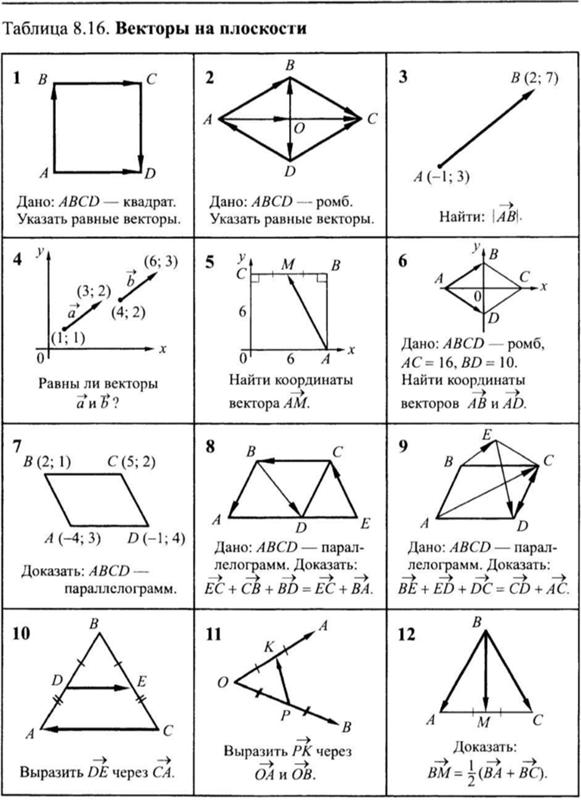 б. Разобрать  тему Векторы в пространстве на странице учебника 84-85 (Геометрия 10-11  Атанесян Л.С.).в. выполнить упражнение №320,321.Группа 18   курс 2Задание на 07.02. – 12.02.Преподаватель - Ерохина Ирина Александровнаira.erokhina2011@yandex.ruОргтехникаЗадание: решить тест (поставьте плюсик напротив правильного ответа). Одиночный выбор – 1 правильный ответ, множественный - несколько). Удачи!ТестТема: Технические средства информатизацииТестирование  по теме: «Аппаратная реализация компьютера»Техника машинописиЗадание: записать в тетрадь материал урока. Попробуйте на практике оформить примечание в тексте документаюКак оформлять примечания (в тетрадь!) По ГОСТ 7.32-2001 примечания размещают сразу после текста, рисунка или в таблице, к которым они относятся. Если примечание одно, то после слова «Примечание» ставится тире и идет текст примечания. Одно примечание не нумеруют. Несколько примечаний нумеруют по порядку арабскими цифрами без точки. Примечание - _____ или: Примечания 1 ________________ 2 ________________ 3 ________________ Примечания можно оформить в виде сноски. Знак сноски ставят непосредственно после того слова, числа, символа, предложения, к которому дается пояснение. Знак сноски выполняют надстрочно арабскими цифрами со скобкой. Допускается вместо цифр выполнять сноски звездочками «*». Применять более трех звездочек на странице не допускается. Сноску располагают в конце страницы с абзацного отступа, отделяя от текста короткой горизонтальной линией слева.Вставка примечаний в документ (выполните на примере)1. Выделите фрагмент текста или элемент в документе, с которым нужно связать будущее примечание.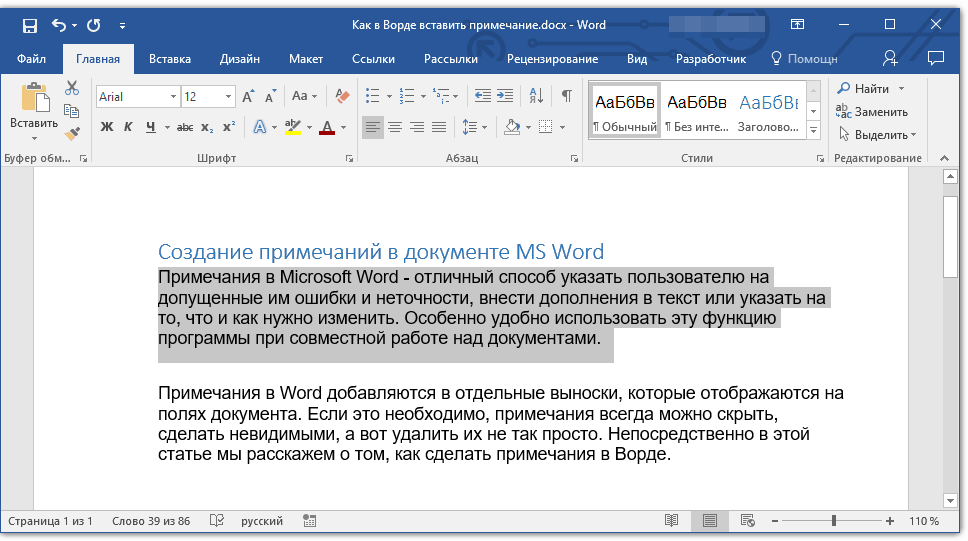 2. Перейдите во вкладку “Рецензирование” и нажмите там кнопку “Создать примечание”, расположенную в группе “Примечания”.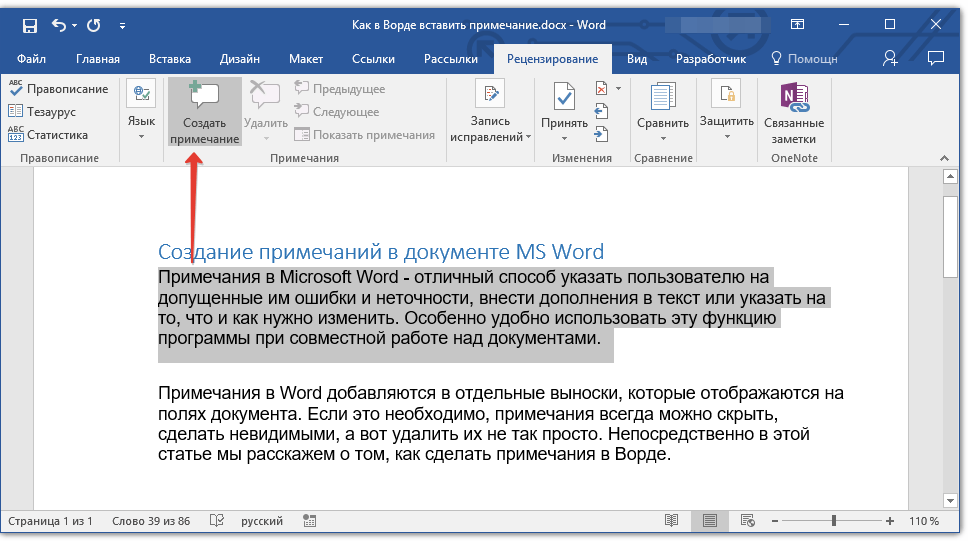 3. Введите необходимый текст примечания в выноски или области проверки.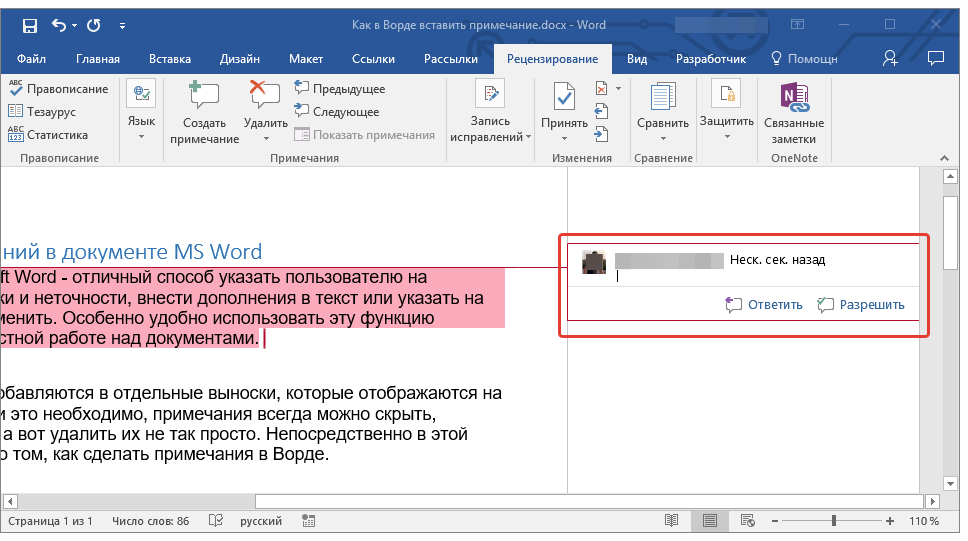 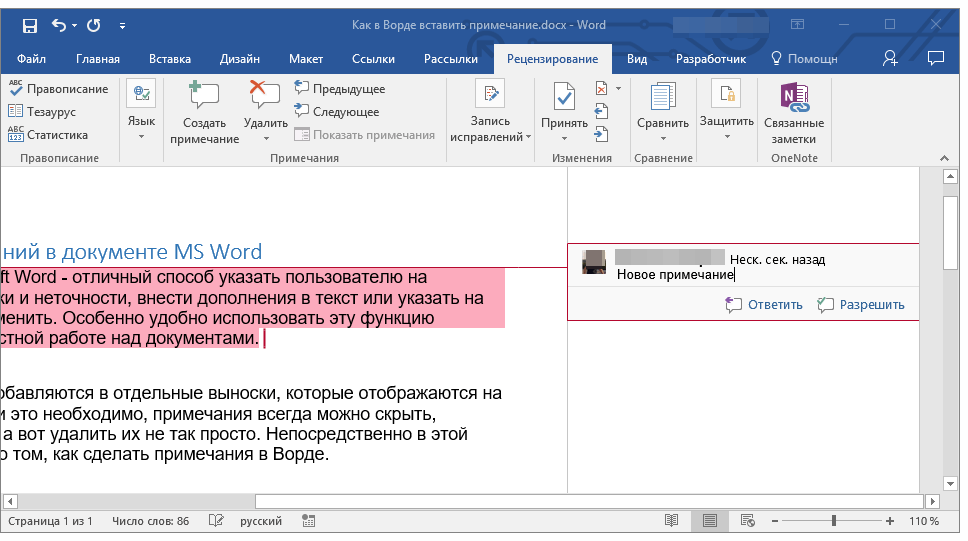 Изменение примечаний в документеВ случае, если примечания на отображаются в документе, перейдите во вкладку “Рецензирование” и нажмите на кнопку “Показать исправления”, расположенную в группе “Отслеживание”.Урок: Как в Ворде включить режим правки1. Кликните по выноске примечания, которое необходимо изменить.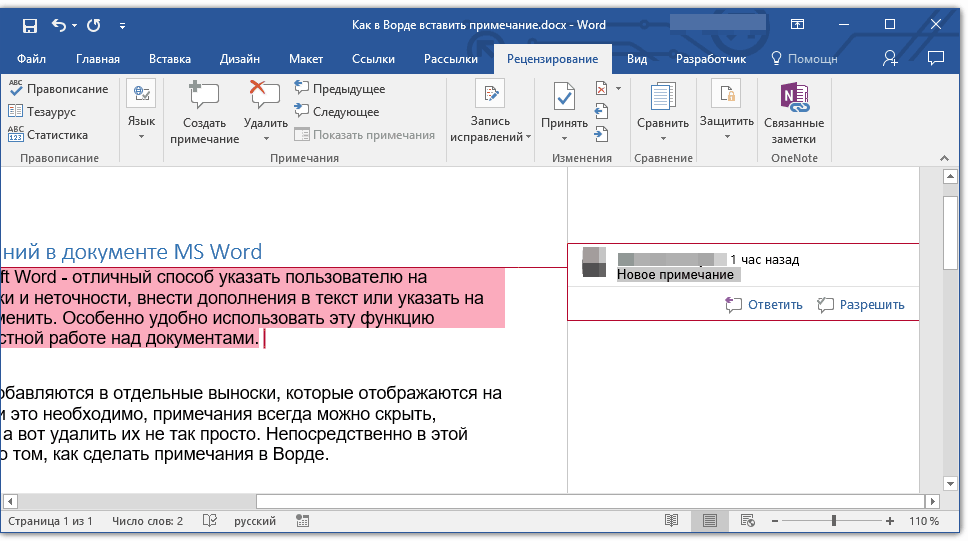 2. Внесите необходимые изменения в примечание.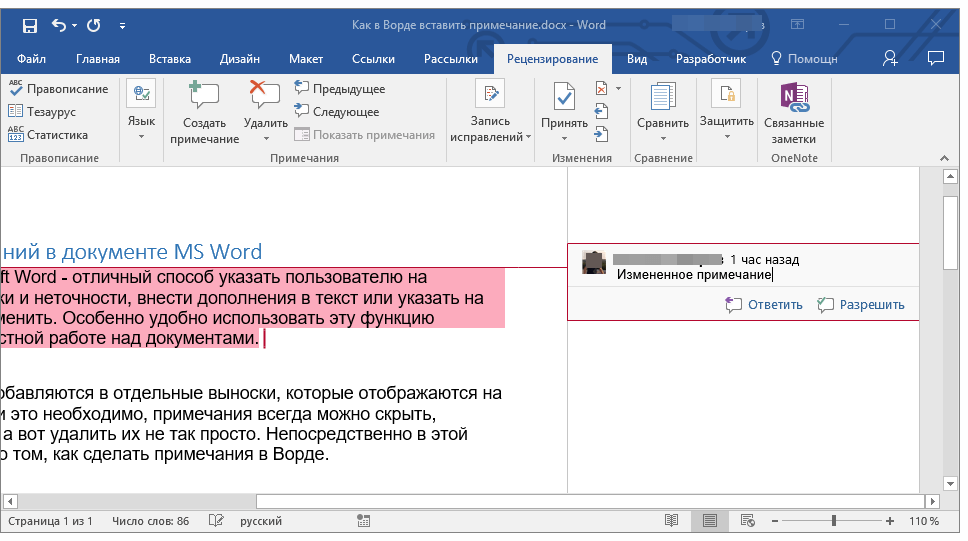 В случае, если выноски в документе скрыты или же отображается только часть примечания, изменить его можно в окне просмотра. Чтобы отобразить или скрыть это окно следует выполнить следующие действия:1. Нажмите кнопку “Исправления” (ранее “Область проверки”), которая расположена в группе “Запись исправлений” (ранее “Отслеживание”).Если необходимо переместить окно проверки в конец документа или нижнюю часть экрана, кликните по стрелке, расположенной около этой кнопки.В выпадающем меню выберите “Горизонтальная область проверки”.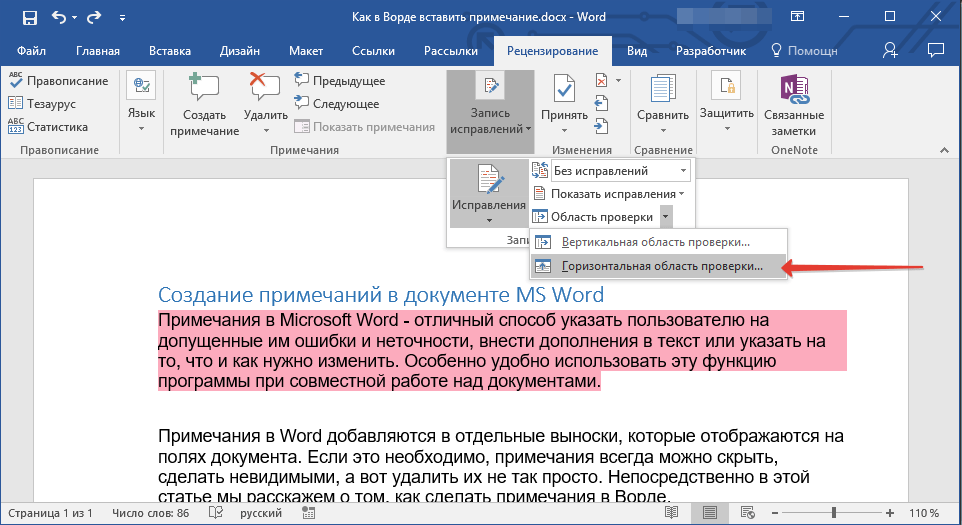 Если вы хотите ответить на примечание, кликните по его выноске, а затем нажмите на кнопку “Создать примечание”, расположенную на панели быстрого доступа в группе “Примечания” (вкладка “Рецензирование”).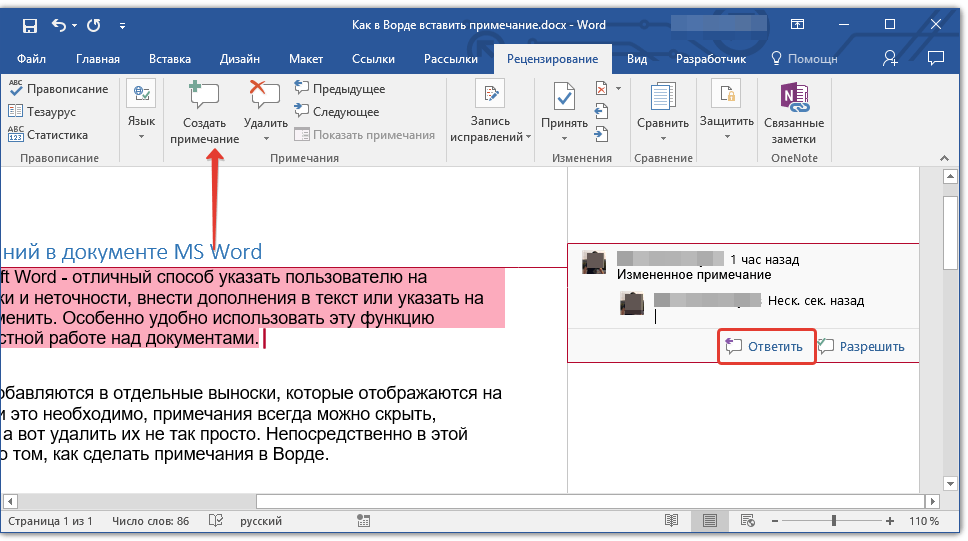 Изменение или добавление имени пользователя в примечанияхЕсли это необходимо, в примечаниях всегда можно изменить указанное имя пользователя или добавить новое.Удаление примечаний в документеЕсли это необходимо, вы всегда можете удалить примечания, предварительно их приняв или отклонив. Основы редактированияЗадание: зайдите по ссылке, прочитайте правило, пройдите онлайн - тест «н и нн в разных частях речи» (10 вопросов).https://obrazovaka.ru/test/n-nn-i-v-raznyh-chastyah-rechi.htmlОбеспечение сохранности документовЗадание: законспектировать в тетрадь лекцию. Правила и сроки хранения документовПравила хранения документов закреплены на государственном уровне в Правилах организации хранения, комплектования, учета и использования документов Архивного фонда Российской Федерации и других архивных документов в органах государственной власти, органах местного самоуправления и организациях, утвержденных приказом Министерства культуры Российской Федерации от 31 марта 2015 г. № 526.По срокам хранения документы можно разделить на 3 группы:постоянного хранения,временного хранения свыше 10 лет,временного хранения до 10 лет.Сроки хранения документов следует смотреть в типовых перечнях. Основным, использующимся в любой организации, является Перечень типовых управленческих документов, образующихся в деятельности государственных организаций, органов местного самоуправления и организациях, с указанием сроков их хранения, утвержденный приказом Минкультуры России от 25.08.2010 № 558.Для того чтобы организовать хранение большого объема документов, в организациях создается архив – самостоятельное структурное подразделение, обеспечивающее сохранность документов длительных сроков хранения. При этом дела, имеющие срок хранения свыше 10 лет, передаются в архив не раньше, чем через год, и не позже, чем через 3 года после их завершения. Документы временного срока хранения до 10 лет в архив не передаются и хранятся в структурных подразделениях, в которых они были созданы.Если организация не имеет возможности хранить документы по месту своего расположения, то она может заключить договор на депозитарное хранение с профильными организациями, которые будут самостоятельно следить за сохранностью документов и вовремя их уничтожать.Сформированные и законченные дела до передачи их в архив организации хранятся в структурных подразделениях, которые должны обеспечить сохранность документов, защиту от негативного воздействия света и пыли. Порядок формирования делФормированием дел называется группировка исполненных документов в дела в соответствии с номенклатурой дел и их систематизация внутри дела.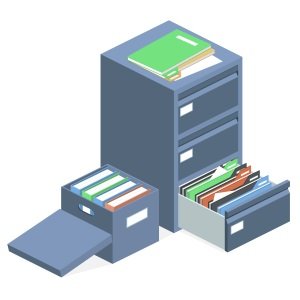 Если организация небольшая, то эту работу выполняет секретарь. Если в организации есть структурные подразделения, то дела формируют их сотрудники самостоятельно.Существуют правила формирования дел, которых следует придерживаться:помещать в дело только исполненные, правильно оформленные документы в соответствии с заголовками дел;помещать вместе все документы, относящиеся к разрешению одного вопроса;помещать приложения вместе с основными документами;группировать в одно дело документы одного календарного года, за исключением переходящих дел;группировать в отдельные дела документы разных сроков хранения.Указанные признаки могут быть дополнены и сочетаться между собой.В дело включается лишь один экземпляр каждого документа. Черновые экземпляры и копии уничтожаются.Одно дело должно быть объемом не более 250 листов при толщине не более 4 см. Такие размеры дел позволяют легко брать, носить дела и пользоваться ими впоследствии.Информатика Выполнить тест.Тест по теме: Работа в Microsoft PowerPoint (2)1. Презентация – это…- Графический документ, имеющий расширение .txt или .pcx- Набор картинок-слайдов на определенную тему, имеющий расширение .ppt- Инструмент, который позволяет создавать картинки-слайды с текстом.2. Какой способ заливки позволяет получить эффект плавного перехода одного цвета в другой?- Метод узорной заливки.- Метод текстурной заливки.+ Метод градиентной заливки.3. Как запустить параметры шрифта в Microsoft PowerPoint?- Главная – группа абзац.- Главная – группа шрифт.- Главная – группа символ.4. Объектом обработки Microsoft PowerPoint является:- Документы, имеющие расширение .txt- Документы, имеющие расширение .ppt- Оба варианта являются правильными.5. Для того чтобы активировать линейки в Microsoft PowerPoint, нужно выполнить следующие действия:- В меню Вид отметить галочкой пункт Направляющие.- В меню Формат задать функцию Линейка.- В меню Вид отметить галочкой пункт Линейка.6. Для чего предназначенная данная вкладка в Microsoft PowerPoint?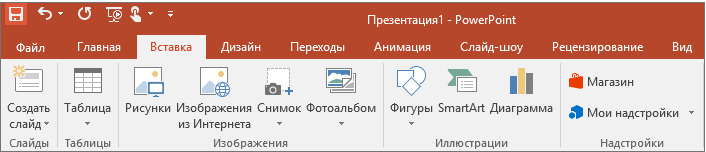 - Для создания переходов между слайдами, удаления слайдов, изменения цвета фона и настройки рабочей области.- Для вставки в презентацию графиков, изображений, диаграмм и так далее.- Для изменения параметров шрифта, выбора шаблонов, настройки цветовых параметров и разметки слайдов.7. Для чего предназначена данная вкладка в Microsoft PowerPoint?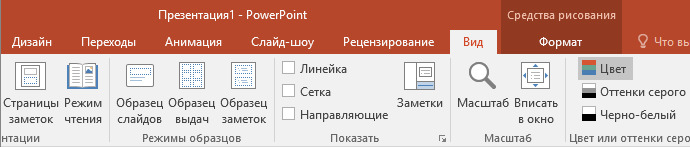 - Для задания параметров текста, настройки цветовых схем, добавления шаблонов и разметки слайдов.- Для выбора способа просмотра презентации, сортировки слайдов, для показа линеек, сетки и направляющих.- Для добавления комментариев, проверки орфографии и сравнения презентаций.ГР. 18  Обществознание  Дать развернутый ответ на вопрос «Почему семью называют ячейкой общества»?Работы высылать на почту  Polboris57@yandex.ru или принести в рабочей тетради на последующем урокеВопрос 1. технические средства информатизации - это ...(Тип: Одиночный выбор)Вопрос 1. технические средства информатизации - это ...(Тип: Одиночный выбор)Вопрос 1. технические средства информатизации - это ...(Тип: Одиночный выбор)(  )совокупность систем, машин, приборов, механизмов, устройств и прочих видов оборудования, предназначенных для автоматизации различных технологических процессов информатики, причем таких, выходным продуктом которых является информация (данные), используемые для удовлетворения информационных потребностей в разных областях деятельности общества.(  )электронное устройство, выполненное в виде платы расширения (может быть интегрирован в системную плату) с разъемом для подключения к линии связи.(  )средство информацииВопрос 2. Укажите группы технических средств информатизации, выполняющие определённые функции(Тип: Множественный выбор)Вопрос 2. Укажите группы технических средств информатизации, выполняющие определённые функции(Тип: Множественный выбор)Вопрос 2. Укажите группы технических средств информатизации, выполняющие определённые функции(Тип: Множественный выбор)[  ]Устройства ввода информации[  ]Устройства вывода информации[  ]Устройства обработки информации[  ]Устройства передачи и приема информации[  ]Многофункциональные устройства[  ]Устройства хранения информации[  ]язык программирования[  ]программное обеспечениеВопрос 3. Укажите устройства ввода алфавитно - цифровой информации(Тип: Одиночный выбор)Вопрос 3. Укажите устройства ввода алфавитно - цифровой информации(Тип: Одиночный выбор)Вопрос 3. Укажите устройства ввода алфавитно - цифровой информации(Тип: Одиночный выбор)(  )клавиатура(  )микрофон(  )камера(  )портВопрос 4. Укажите устройство вывода информации(Тип: Множественный выбор)Вопрос 4. Укажите устройство вывода информации(Тип: Множественный выбор)Вопрос 4. Укажите устройство вывода информации(Тип: Множественный выбор)[  ]монитор[  ]сканер[  ]принтер[  ]акустическая система[  ]наушники Вопрос 5. Укажите устройства обработки информации(Тип: Множественный выбор)Вопрос 5. Укажите устройства обработки информации(Тип: Множественный выбор)Вопрос 5. Укажите устройства обработки информации(Тип: Множественный выбор)[  ]сопроцессор[  ]процессор[  ]системный блок[  ]мониторВопрос 6. Укажите устройства передачи и приема информации(Тип: Множественный выбор)Вопрос 6. Укажите устройства передачи и приема информации(Тип: Множественный выбор)Вопрос 6. Укажите устройства передачи и приема информации(Тип: Множественный выбор)[  ]модем[  ]сетевая карта[  ]колонки[  ]мониторВопрос 7. Большая часть современных технических средств информатизации связана с ...(Тип: Множественный выбор)Вопрос 7. Большая часть современных технических средств информатизации связана с ...(Тип: Множественный выбор)Вопрос 7. Большая часть современных технических средств информатизации связана с ...(Тип: Множественный выбор)[  ]ЭВМ[  ]персональный компьютер[  ] процессор[  ]системный блокВопрос 8. Отметьте  устройства, которые  подключаются к микропроцессору через системную шину и  соответствующие контроллеры(Тип: Множественный выбор)Вопрос 8. Отметьте  устройства, которые  подключаются к микропроцессору через системную шину и  соответствующие контроллеры(Тип: Множественный выбор)Вопрос 8. Отметьте  устройства, которые  подключаются к микропроцессору через системную шину и  соответствующие контроллеры(Тип: Множественный выбор)[  ]устройства ввода[  ]устройства вывода[  ]периферийные устройства[  ]системный блок[  ]устройства обработки информацииВопрос 9. Укажите пропущенные слова Главным устройством вычислительной машины является .... , обеспечивающий в наиболее общем случае управление всеми устройствами и обработку информации. Для решения специфических задач, например, математических вычислений современные персональные компьютеры оснащаются ...  . Эти устройства относятся к устройствам обработки информации.(Тип: Множественный выбор)Вопрос 9. Укажите пропущенные слова Главным устройством вычислительной машины является .... , обеспечивающий в наиболее общем случае управление всеми устройствами и обработку информации. Для решения специфических задач, например, математических вычислений современные персональные компьютеры оснащаются ...  . Эти устройства относятся к устройствам обработки информации.(Тип: Множественный выбор)Вопрос 9. Укажите пропущенные слова Главным устройством вычислительной машины является .... , обеспечивающий в наиболее общем случае управление всеми устройствами и обработку информации. Для решения специфических задач, например, математических вычислений современные персональные компьютеры оснащаются ...  . Эти устройства относятся к устройствам обработки информации.(Тип: Множественный выбор)[  ]микропроцессор[  ]сопроцессорами[  ] модемами[  ]ядрами[  ]жесткими дискамиВопрос 10. Уберите лишнее(Тип: Одиночный выбор)Вопрос 10. Уберите лишнее(Тип: Одиночный выбор)Вопрос 10. Уберите лишнее(Тип: Одиночный выбор)(  )копиры(  )ризографы(  )шредеры(  )дигитайзеры(  )оргтехникаВопрос 11. Определение какого устройство дано ...- это универсальные электронные вычислительные машины (ЭВМ), используемые для накопления, обработки и передачи информации.(Тип: Одиночный выбор)Вопрос 11. Определение какого устройство дано ...- это универсальные электронные вычислительные машины (ЭВМ), используемые для накопления, обработки и передачи информации.(Тип: Одиночный выбор)Вопрос 11. Определение какого устройство дано ...- это универсальные электронные вычислительные машины (ЭВМ), используемые для накопления, обработки и передачи информации.(Тип: Одиночный выбор)(  )компьютер(  )системный блок(  ) манипулятор(  )принтер(  )мониторВопрос 12. Какое устройство изображено (Тип: Одиночный выбор)Вопрос 12. Какое устройство изображено (Тип: Одиночный выбор)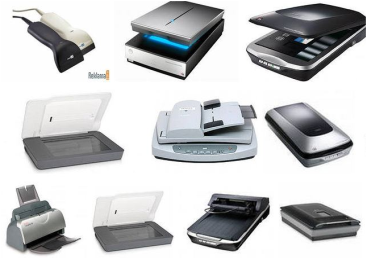 (  )сканерсканер(  )принтерпринтер(  )монитормонитор(  )сенсорный экрансенсорный экранВопрос 13. какой тип сканера ? (Тип: Одиночный выбор)Вопрос 13. какой тип сканера ? (Тип: Одиночный выбор)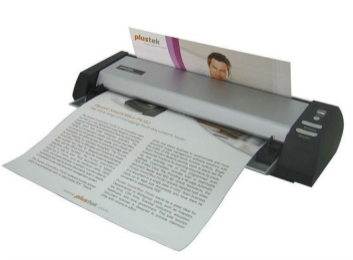 (  )портативныйпортативный(  )многопоточныймногопоточный(  )ручнойручной(  )планшетныйпланшетныйВопрос 14. Какая клавиатура изображена(Тип: Одиночный выбор)Вопрос 14. Какая клавиатура изображена(Тип: Одиночный выбор)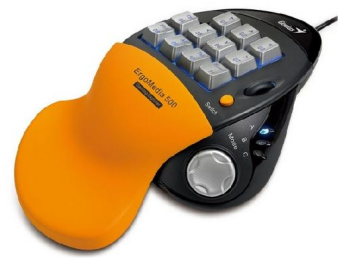 (  )игроваяигровая(  )стандартнаястандартная(  )мультимедийнаямультимедийная(  )интерактивнаяинтерактивнаяВопрос 15. Как можно назвать  одним словом, оборудование изображенное на фото  (Тип: Одиночный выбор)Вопрос 15. Как можно назвать  одним словом, оборудование изображенное на фото  (Тип: Одиночный выбор)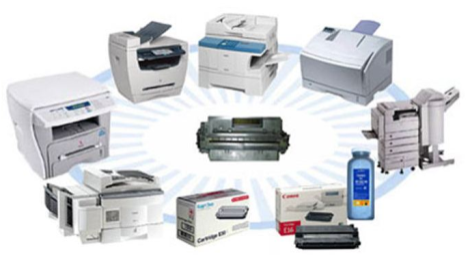 (  )оргтехникаоргтехника(  )принтерыпринтеры(  )сканерысканеры(  )дигитайзерыдигитайзерыВопрос 16. Пейджер, радиотелефон, факсимальные аппараты, модемы - это устройства относятся к ...(Тип: Одиночный выбор)Вопрос 16. Пейджер, радиотелефон, факсимальные аппараты, модемы - это устройства относятся к ...(Тип: Одиночный выбор)Вопрос 16. Пейджер, радиотелефон, факсимальные аппараты, модемы - это устройства относятся к ...(Тип: Одиночный выбор)(  )средствам телекоммуникации(  )периферийным устройствам(  )устройствам обработки информации(  )устройствам ввода информацииВопрос 17. Какой тип монитора изображен (Тип: Одиночный выбор)Вопрос 17. Какой тип монитора изображен (Тип: Одиночный выбор)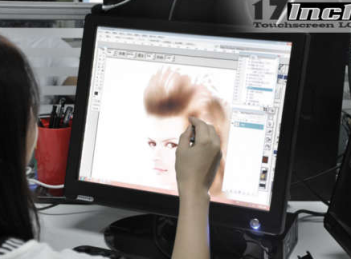 (  )сенсорныйсенсорный(  )электронно– лучевойэлектронно– лучевой(  )газоплазменныйгазоплазменныйВопрос 18. Укажите мультимедийные устройства(Тип: Множественный выбор)Вопрос 18. Укажите мультимедийные устройства(Тип: Множественный выбор)Вопрос 18. Укажите мультимедийные устройства(Тип: Множественный выбор)[  ]клавиатура[  ]колонки[  ]веб-камера[  ]мышь[  ]мониторВопрос 19. Укажите устройства формирования объёмных изображений:(Тип: Множественный выбор)Вопрос 19. Укажите устройства формирования объёмных изображений:(Тип: Множественный выбор)Вопрос 19. Укажите устройства формирования объёмных изображений:(Тип: Множественный выбор)[   ]шлемы виртуальной реальности[   ]3D очки[   ]3D проекторы[  ]объёмное устройство[  ]3D мониторыВопрос 20. какие устройства изображены(Тип: Одиночный выбор)Вопрос 20. какие устройства изображены(Тип: Одиночный выбор)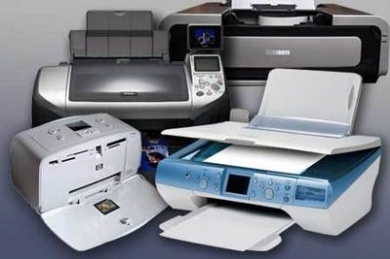 (  )печатающие устройствапечатающие устройства(  )персональные компьютерыперсональные компьютеры(  )средства телекоммуникации средства телекоммуникации (  )устройства для обработки информацииустройства для обработки информацииВопрос 21. какая клавиатура изображена(Тип: Одиночный выбор, 1)Вопрос 21. какая клавиатура изображена(Тип: Одиночный выбор, 1)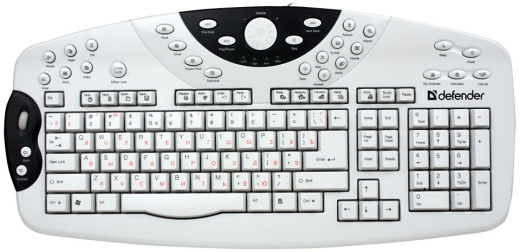 (  )мультимедийнаямультимедийная(  )простая (стандартная)простая (стандартная)(  )классическаяклассическая(  )обычная для пользователяобычная для пользователя(  )совмещённая совмещённая 